MathsWe will focus upon times tables before revisiting time. After that, we will be completing units on Geometry (Shape, Position and direction) and statistics.ComputingChildren will focus on repetition in shapes and repetition in games.  We will also explore privacy and security in e-safety.RE In RE, children will explore the question: How do family life and festivals show what matters to Jewish people?ScienceWe will be focussing on sound, including how sound is made and the correlations between pitch and volume. We will learn how sounds travel from a source to our ears.EnglishIn English, children will study ‘Listen’, innovating the text to retell the story themselves. The children will also create an explanation text linked to their learning in Science and a newspaper article later on in the term. Underground, Overground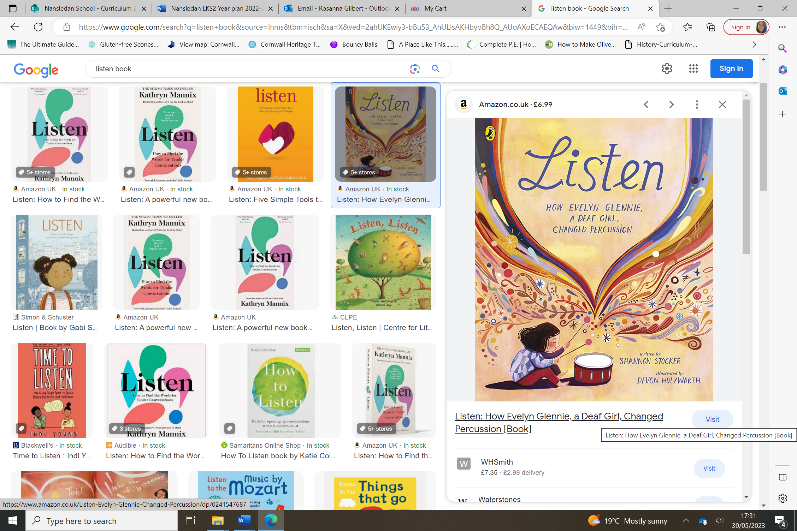 Key Question:How do you make a sound wave?Underground, OvergroundKey Question:How do you make a sound wave? GeographyIn Geography we will be undertaking lots of fieldwork. We will be using the 8 points of a compass, 4 and 6-figure grid references, symbols and key (including the use of Ordinance Survey maps) to build our knowledge of the United Kingdom and the wider world. We will plan, use and draw maps for all walking routes at Carnyorth  We will also be mapping and following the Tin Mines trails using 8 points of a compass and 6 figure grid ref.PEFor indoor PE, we will focus on swimming. Outside, the children will be learning the skills to play rounders.MusicIn Music, children will ‘Reﬂect, Rewind and Replay’ and learn to use notation to record and interpret sequences. We will record compositions in a small group and beginto identify the style of work of Beethoven, Mozart and Elgar.PSHE/ SpanishIn PSHE, we will focus on Growing and Changing In Spanish, we are learning new vocabulary and consolidating our Spanish learning so far.Art/DT In Art we will be studying ‘Power Prints’. We will work collaboratively to develop drawings into prints. We will explore tone, composition, pattern and contrast throughout this drawing module.  